МКУК «Первомайская поселенческая библиотека»Структурное подразделение: детская библиотека8.09.2020Видео – викторина: «Путешествие по земле Тульской»(к дню Тульской области)Приняли участие: Школа № 15, 4 класс «В»,зав. библиотекой школы № 15 Меркулова Т. А.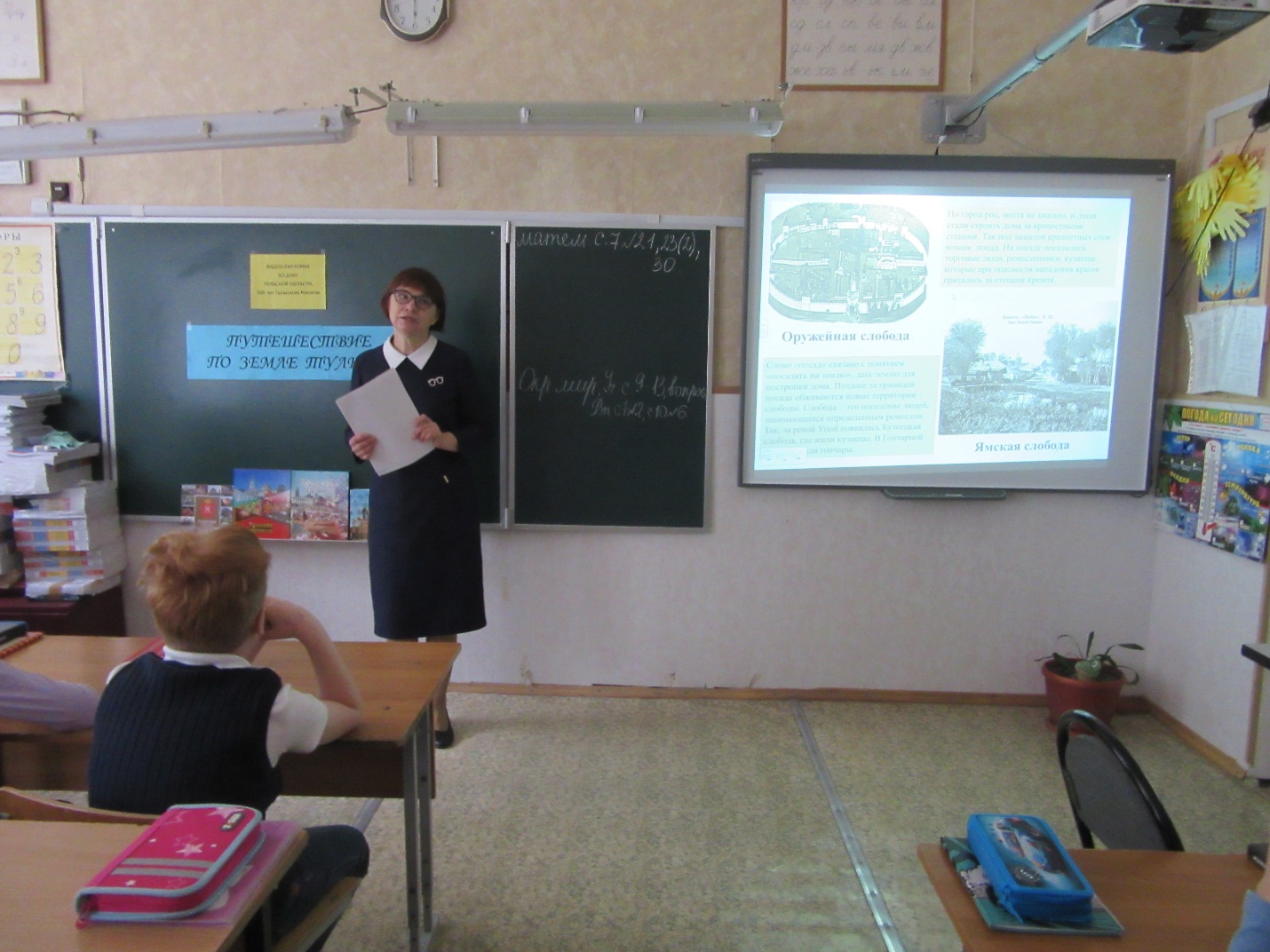 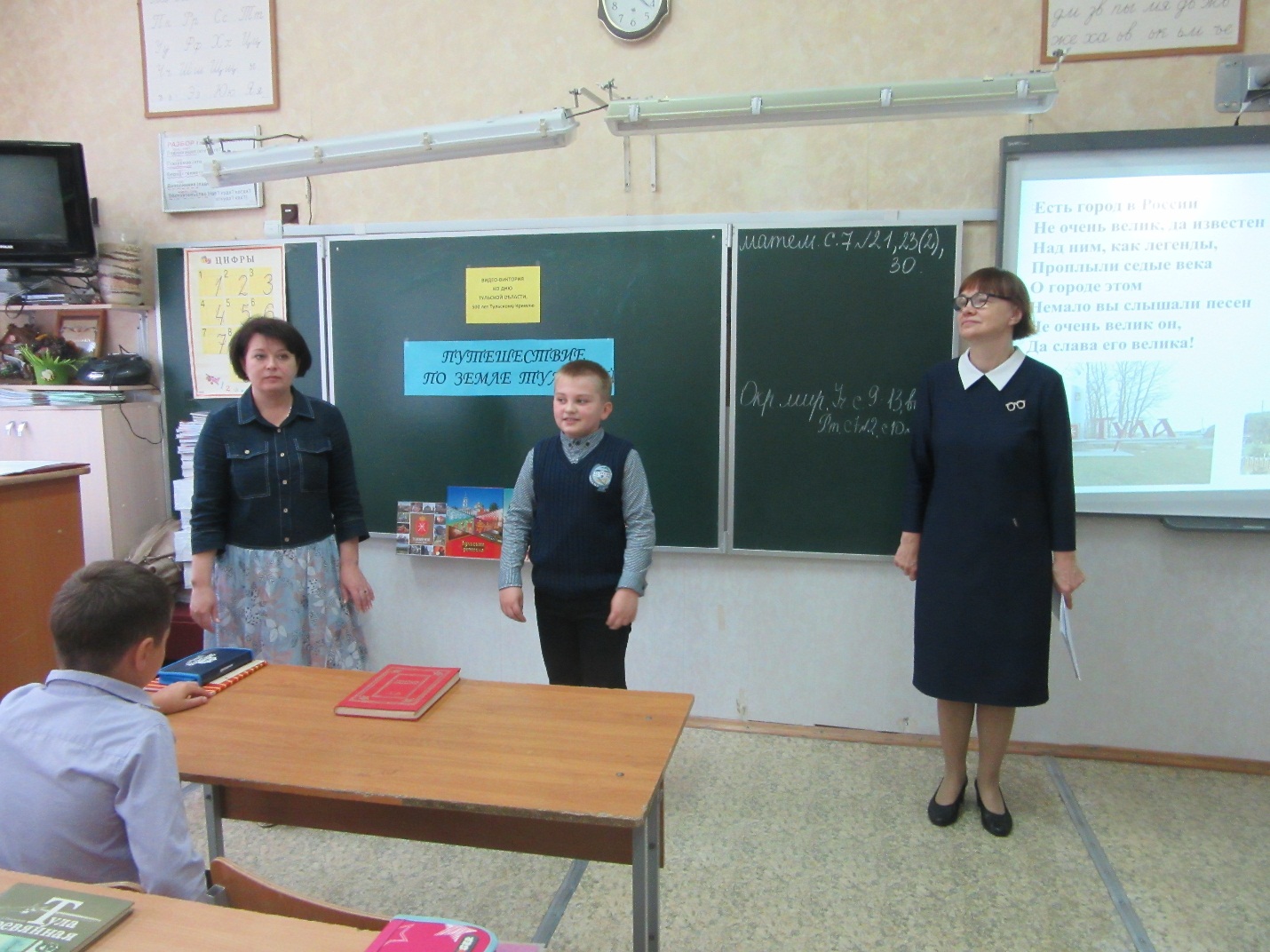 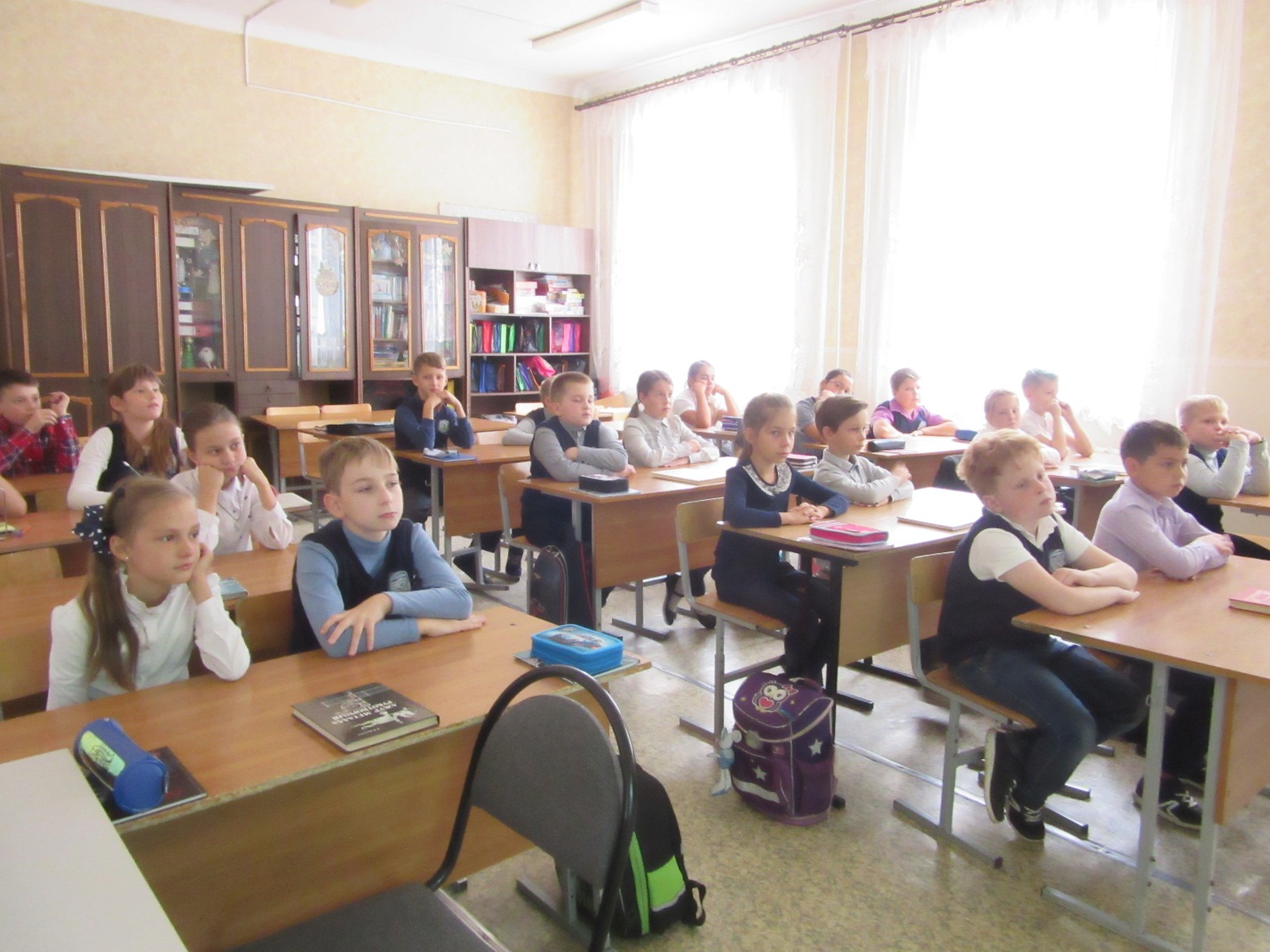 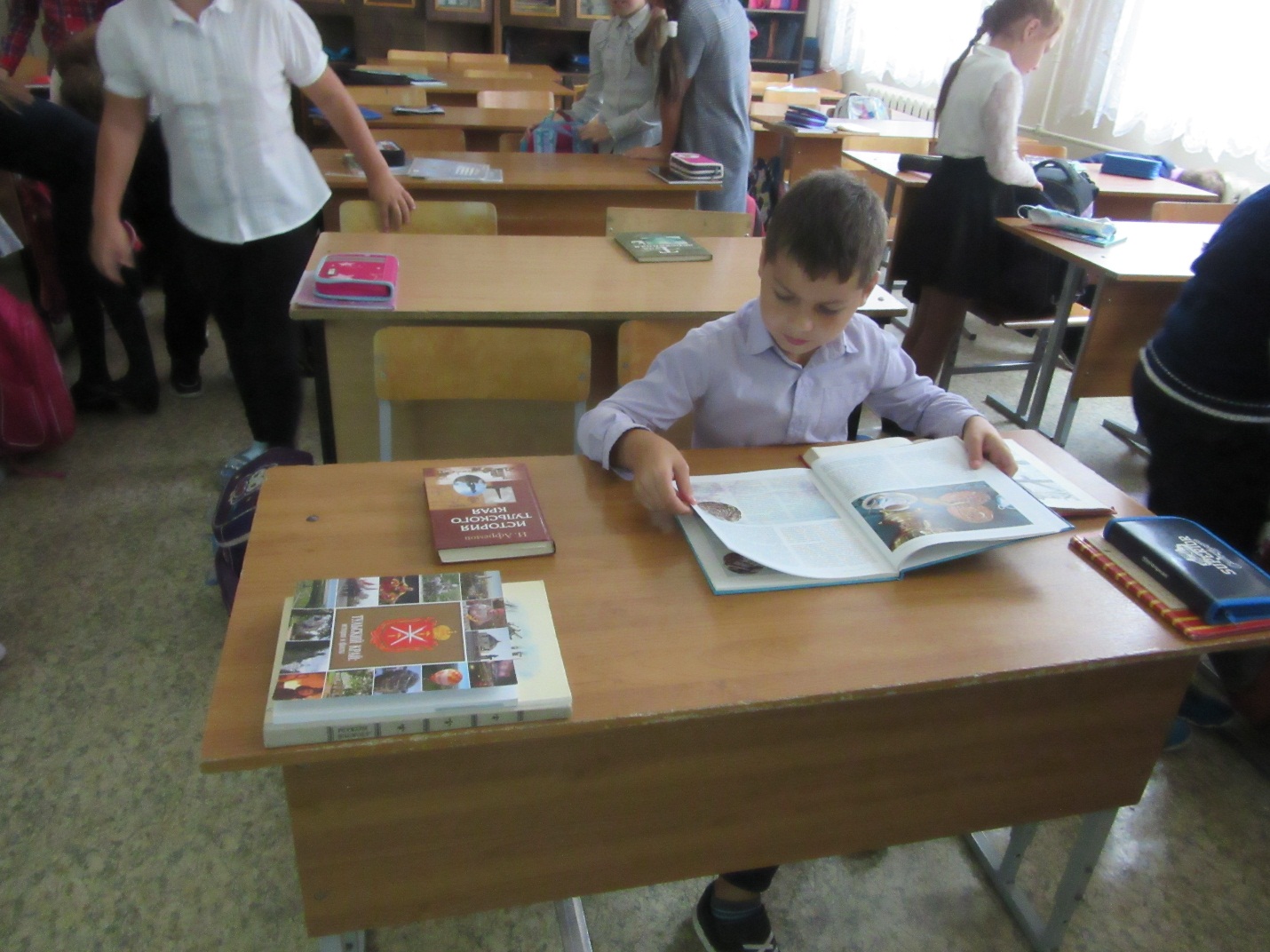 